Job Description 	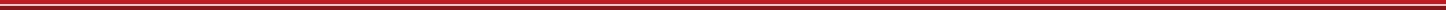 JOB TITLE: Reserving AnalystGRADE: 4REPORTING TO: Head of Reserving LOCATION: London ABOUT US:ERS is the UK's largest specialist motor insurer with an A+ rating. We recognise that for some, motor insurance is more than just a must-have; it's a way of taking care of what stands at the heart of their passion or livelihood. For those people, standard insurance isn't enough. That's why we work exclusively with motor insurance brokers to help get under the skin of the most difficult insurance risks, helping build products to meet their customer’s needs. THE ROLE:The role purpose is to support the Reserving team in:Providing independent actuarial advice to the management of ERSManaging the Actuarial reserving functionAssisting the management with business decision making in relation to reserving, planning, underwriting and pricingKEY RESPONSIBILITIES:The key priorities for the holder of this role are:Contribute to the reserve reviews on a quarterly basis, i.e. modeling of reserves and monitoring of emergent experienceDevelopment, maintenance and enhancement of reserving templates, with the aim of improving data quality and efficiency of analysisMaintenance of reserving policies and processes documentationData quality: assess the sufficiency and quality of the data available in the area of reservingperform reasonableness checks on data and flag deficiencieshighlight areas for improvement communicate any data limitations to the management communicate the potential impact of data shortfalls on modeling, and resultant risks on decisions based on such modeling Calculation of Technical Provisions for Solvency IIProvide inputs to the Capital ModelInput/support for Actuarial Function Reports and other reports as neededSupport risk managementKEY DESIRABLE ATTRIBUTES:Previous experience of working within a Reserving/Actuarial function Knowledge of ResQKnowledge and experience in handling complex datasets and utilising them in structured analysis, experience of programming in VBA/SAS required.Knowledge of the legal, regulatory and compliance provisions that apply to the UK motor insurance market would be an advantage.KEY PERSONAL DESIRABLES: Graduate in an appropriate discipline.Studying towards the actuarial qualification.Excellent analytical skills, high attention to detail and ability to recognise potential issues.Excellent organizational, planning and prioritising skills, able to work in high pressure environment.Interpersonal skills which will allow you to build and maintain value adding relationships. A team player, adaptable.Good presentation and communication skills.Name (PRINT): .…………………………………………………………………Signature: …………………………………………………………………………Date: …………………………………………………………………………………